Система оценивания  проверочной  работы по русскому языкув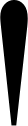        Внимательно прочитай и спиши текст.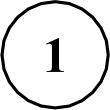 Катя и Лена  дружат.  Они живут  в одном  селе.  Рядом  речушка  Щурка и лес. Весной в лесу ландыши. Летом там душистые ягоды. А осенью — грибы.Расставь по алфавиту и запиши в алфавитном порядке данные слова.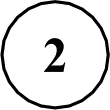 ирисы, ромашка,  василёк,  флоксы, лилия       Подчеркни слова, в которых  первая  буква  обозначает  звонкии  согласный звук.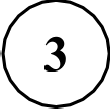 Выставка, картины, зал, портреты, художник.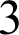        Подчеркни  слова, в которых первая буква обозначает мягкии согласный  звук.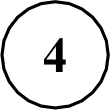 Баре, лев, вол, тигр, пума.       Раздели  слова  на  слоги.  При делении  слов на слоги  используй вертикальную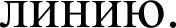 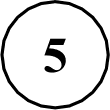 Мешок,  учение, окунь, Алёна.       Запиши только те слова, которые можно разделить для переноса. Обозначь место переноса чёрточкой (например, не-бо).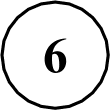 Мешок, учение, окунь, Алёна.Составь предложение из данных слов. Запиши его правильно.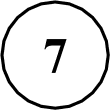 на, пряники,  тарелке,  лежали, сладкиеРекомендации  по переводу первичных  баллов в отметки  по пятибалльной шкале№Содержание верного ответа и указания по оцениваниюБаллыКатя  и  Лена  дружат.   Они   живут   в  одном   селе. Рядомречушка	Щурка   и  лес.   Весной   в лесу  ландыши.	Летом  там душистые ягоды. А осенью — грибы.K1Соблюдение орфографических нормОрфографических ошибок нет3Допущены одна—две ошибки2Допущены три ошибки1Допущены четыре и более ошибки0K2Соблюдение пунктуационных нормПунктуационных ошибок нет3Допущена одна ошибка2Допущены две ошибки1Допущены три и более ошибки0КЗПравильность списывания текстаТекст переписан безошибочно  (нет пропущенных и лишних слов,слов с изменённым графическим обликом, исправлений).ИЛИ Допущено не более двух описок и ошибок следующего характера:изменён графический облик слова (допущены перестановка, замена или пропуск буквы);в переписанном тексте пропущено одно из слов текста либо есть одно лишнее слово2Допущены три описки и ошибки следующего характера:I) изменён графический облик слова (допущены перестановка, замена или пропуск буквы);2) в переписанном тексте пропущено одно из слов текста либо есть одно лишнее слово.Допущены одно—три исправления1Допущено более трёх описок и ошибок следующего характера:изменён графический облик слова (допущены перестановка, замена или пропуск буквы);в переписанном тексте пропущено одно из слов текста либо есть одно лишнее слово.ИЛИДопущены четыре и более исправления0Максимальный  баллМаксимальный  балл8Содержание  верного ответа и указания по оцениваниюПЛЛЫПравильный ответ:  василёк, ирисы, лилия, ромашка, флоксыВсе слова правильно расставлены по алфавиту2В расстановке слов по алфавиту допущена одна ошибка1В расстановке слов по алфавиту допущены две и более ошибки0Максимальный балл2Содержание верного ответа и указания по оцениваниюБаллыПравильный ответ: выставка, залПравильно подчёркнуты все слова2Правильно подчёркнуто только одно слово1Ни одного слова правильно не подчёркнуто.Наряду	с	правильно	подчёркнутым	словом	(словами)	ошибочно подчёркнуты другие слова0Максимальный балл2Содержание  верного ответа и указания по оцениваниюПЛЛЫПравильный ответ: лев, тигрПравильно подчёркнуты все слова2Правильно подчёркнуто только одно слово1Ни одного слова правильно не подчёркнуто.Наряду	с	правильно	подчёркнутым	словом	(словами)	ошибочно подчёркнуты другие слова0Максимальный  балл2Содержание  верного ответа и указания по оцениваниюіlЛЛЫПравильный ответ: ме шок, уЈчеЈниЈе, оЈкунь, АЈлёЈнаВсе слова правильно разделены на слоги3В делении слов на слоги допущена одна ошибка2В делении слов на слоги допущены две ошибки1В делении слов на слоги допущены три и более ошибки0Максимальный балл3Содержание верного ответа и указания по оцениванию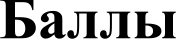 Правильный ответ: ме-шок, уче-ние, Алё-наВ разделении слов для переноса ошибок нет3В разделении слов для переноса допущена одна ошибка2В разделении слов для переноса допущены две ошибки1В разделении слов для переноса допущены три и более ошибки0Максимальный балл3Содержание верного ответа и указания по оцениваниюБаллыПравильный ответ: Сладкие пряники лежали на тарелке. ИЛИНа тарелке лежали сладкие пряники.Лежали сладкие пряники на тарелке. ИЛИСладкие пряники на тарелке лежали. Пряники сладкие лежали на тарелке. Пряники сладкие на тарелке лежали. На тарелке сладкие пряники лежали. На тарелке пряники сладкие лежали.На тарелке лежали пряники сладкие. ИЛИЛежали на тарелке сладкие пряники. ИЛИЛежали сладкие пряники на тарелке. Лежали на тарелке пряники сладкие.Лежали пряники сладкие на тарелке.Возможны другие варианты ответа, не нарушающие языковых нормПредложение правильно составлено и верно оформлено (прописная буква в начале предложения, точка в конце предложения)1Предложение неправильно составлено, но верно оформлено. ИЛИПредложение правильно составлено, но неверно оформлено.Предложение неправильно составлено и неверно оформлено0Максимальный балл1Отметка попятибалльной шкале«2»«3»«4»«5»Первичные баллы0—67—1213—1718—21